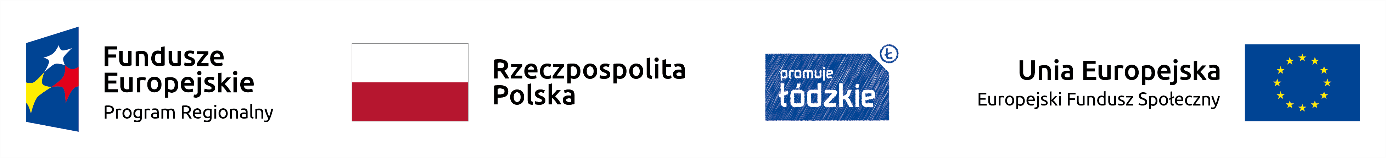 Projekt nr RPLD.11.01.02-10-0066/18-00  pn.: „UCZYMY SIĘ DLA ŻYCIA ” 
jest współfinansowany ze środków  Europejskiego Funduszu Społecznego,w ramach Regionalnego Programu Operacyjnego Województwa Łódzkiego na lata 2014-2020_______________________________________________________________________________Czestków, 30 maja 2019.Nr sprawy 1/4/P/2019Zawiadomienie o   unieważnieniu oferty Na zakup artkułów plastyczno-piśmienniczych w ramach projektu pn.: „UCZYMY SIĘ DLA ŻYCIA ” współfinansowanego przez Unię Europejską z Europejskiego Funduszu SpołecznegoZgodnie z warunkami określonymi w zapytaniu ofertowym nie dokonano wyboru na zakup artkułów plastyczno-piśmienniczych w ramach projektu pt.: „Uczymy się dla życia” ofertę złożyła firma:
Moje Bambino Sp.z o.o. Sp. k.98-428 Łódź ul, Graniczna 46Cena brutto: 921085 złPostepowanie unieważnione, ponieważ ofertę złożyła tylko jedna firma.Załączniki: Zestawienie złożonych ofert								Dyrektor									Szkoły Podstawowej w Czestkowie									   Agnieszka BadowskaZestawienie złożonych ofert:Lp.Nazwa firmyProponowane ceny Proponowane ceny Lp.Nazwa firmyCena netto w złCena brutto w zł1.Moje Bambino Sp.z o.o. Sp. k.98-428 Łódź ul, Graniczna 467488,50 zł9210,85  zł